Воспитание читательских качеств у детей и подростков.Внимание. Память. Мышление. Воля.Интеллектуальные качества: любознательность, вдумчивость, логичность, нахождение аналогий, обобщение и конкретизация, способность к анализу и синтезу.Умение задавать вопросы, делать выводы.Нестандартность и критичность мышления.Способность к сопереживанию, как способ познания.Овладение культурными нормами и традициями.Осмысление, умение делать выводы.Чуткость к противоречиям, склонность к сомнениям.Способность к логическому анализу текста.Способность дать критический анализ текста.РЕКОМЕНДАЦИИ РОДИТЕЛЯМРассказывайте детям о ценности чтения. Показывайте связь чтения с их успехами в учебе и других делах. Приводите примеры положительного влияния книги на вашу собственную жизнь или жизнь других людей.Покупая ребенку книги, выбирайте яркие по оформлению и интересные по содержанию.Обращайте внимание детей на высказывания выдающихся людей о чтении. Не упускайте фактов, подтверждающих роль чтения в жизни тех, кто является авторитетом для школьников: спортсменов, актеров, телезвезд. Поднимайте престиж книги и чтения в сознании ребенка.Если ваш ребенок читает в свободное от школьных занятий время, поинтересуйтесь, что за книга в его руках. Загляните в нее. Если, на ваш взгляд, книга антигуманна, обсудите ее с ребенком, оцените ее с позиции добра и зла, предложите ему хорошую книгу.Если ваш ребенок делает лишь первые шаги в мир чтения, радуйтесь каждому прочитанному им слову, как победе. Не привлекайте его внимания к ошибкам в чтении. Делайте это незаметно. Берите для первых чтений только подходящие книги – яркие, с крупным шрифтом, где много картинок и сюжет, за которым интересно следить.Если вы хотите, чтобы ребенок читал, надо, чтобы рядом с ним был читающий родитель, а еще лучше – читающий вместе с ребенком родитель. Пусть дети видят, как Вы сами читаете с удовольствием: цитируйте, смейтесь, заучивайте отрывки, делитесь прочитанным. Этот пример может стать заразительным для них.Поощряйте детей в посещении библиотеки и ее мероприятий. Берите его с собой, когда сами идете в библиотеку. Учите пользоваться ее фондами и справочным аппаратом. Консультируйтесь с библиотекарем в выборе книг ребенку. Доверьтесь его рекомендациям, как специалиста.Подпишитесь на журналы для ребенка (на его имя!) с учетом его интересов и увлечений.Покупайте по возможности книги полюбившихся ребенку авторов, оформляйте его личную библиотеку.Воспитывайте бережное отношение к книге, демонстрируя книжные реликвии своей семьи.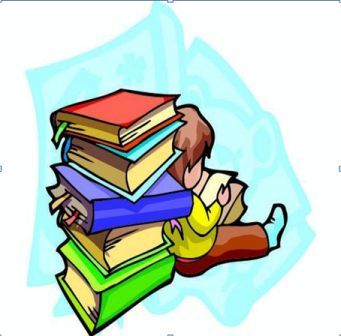 "Чтение как источник духовного обогащения не сводится к умению читать, этим умением оно только начинается. Ребенок может читать бегло, безошибочно, но книга - это часто бывает - не стала для него той тропинкой,которая ведет к вершине умственного, нравственного и эстетического развития. Уметь читать - это значит быть чуткими к смыслу и красоте слова, к его тончайшим оттенкам.Только тот ученик "читает", в сознании которого слово играет, трепещет, переливается красками и мелодиями окружающего мира. Чтение - это окошко, через которое дети видят и познают мир и самих себя".В. Сухомлинский